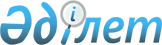 "2013-2015 жылдарға арналған аудандық бюджеті туралы" Жалағаш аудандық мәслихатының 2012 жылғы 20 желтоқсандағы N 14-2 шешіміне өзгерістер мен толықтырулар енгізу туралы
					
			Күшін жойған
			
			
		
					Қызылорда облысы Жалағаш аудандық мәслихатының 2013 жылғы 08 мамырдағы N 19-3 шешімі. Қызылорда облысының Әділет департаментінде 2013 жылғы 28 мамырда N 4458 тіркелді. Қолданылу мерзімінің аяқталуына байланысты күші жойылды - (Қызылорда облысы Жалағаш аудандық мәслихатының 2014 жылғы 19 наурыздағы N 705 хатымен)      Ескерту. Қолданылу мерзімінің аяқталуына байланысты күші жойылды - (Қызылорда облысы Жалағаш аудандық мәслихатының 19.03.2014 N 705 хатымен).

      Қазақстан Республикасының 2008 жылғы 4 желтоқсандағы Бюджет кодексінің 109-бабына, "Қазақстан Республикасындағы жергілікті мемлекеттік басқару және өзін-өзі басқару туралы" Қазақстан Республикасының 2001 жылғы 23 қаңтардағы Заңының 6-бабы 1-тармағының 1) тармақшасына және "2013-2015 жылдарға арналған облыстық бюджет туралы" Қызылорда облыстық мәслихатының 2012 жылғы 6 желтоқсандағы N 61 шешіміне өзгерістер мен толықтырулар енгізу туралы" Қызылорда облыстық мәслихатының 2013 жылғы 25 сәуірдегі N 100 шешіміне сәйкес Жалағаш аудандық мәслихаты ШЕШЕМІЗ:



      1. "2013-2015 жылдарға арналған аудан бюджеті туралы" Жалағаш аудандық мәслихатының 2012 жылғы 20 желтоқсандағы N 14-2 шешіміне (нормативтік құқықтық актілерді мемлекеттік тіркеу Тізілімінде N 4382 болып тіркелген, "Жалағаш жаршысы" газетінің 2013 жылғы 16 қаңтардағы N 4, 2013 жылғы 19 қаңтардағы N 5, 2013 жылғы 23 қаңтардағы N 6 2013 жылғы 26 қаңтардағы N 7, 2013 жылғы 30 қаңтардағы N 8 сандарында жарияланған) мынадай өзгерістер мен толықтырулар енгізілсін:



      1-тармақ жаңа редакцияда жазылсын:

      "1. 2013-2015 жылдарға арналған аудан бюджеті тиісінше 1, 2,  3-қосымшаларға сәйкес, оның ішінде 2013 жылға мынадай көлемде бекітілсін:

      1) кірістер – 5 724 634 мың теңге, оның ішінде:

      салықтық түсімдер – 1 010 036 мың теңге;

      салықтық емес түсімдер – 8031 мың теңге;

      негізгі капиталды сатудан түсетін түсімдер – 3 377 мың теңге;

      трансферттер түсімі – 4 703 190 мың теңге;

      2) шығындар – 5 768 761 мың теңге;

      3) таза бюджеттік кредиттеу - 115 984 мың теңге;

      бюджеттік кредиттер - 129 825 мың теңге;

      бюджеттік кредиттерді өтеу - 13 841 мың теңге;

      4) қаржы активтерімен операциялар бойынша сальдо - 0;

      қаржы активтерін сатып алу - 0;

      мемлекеттің қаржы активтерін сатудан түсетін түсімдер - 0;

      5) бюджет тапшылығы (профициті) – -113 592 мың теңге;

      6) бюджет тапшылығын қаржыландыру (профицитін пайдалану) - 113 592 мың теңге;

      қарыздар түсімі - 129 825 мың теңге;

      қарыздарды өтеу - 16 233 мың теңге;

      бюджет қаражатының пайдаланылатын қалдықтары - 46 519 мың теңге.";



      мынадай мазмұндағы 7-2-тармақпен толықтырылсын:

      "7-2. 2013 жылға арналған аудан бюджетіне облыстық бюджеттің қаражаты есебінен төмендегі көлемде ағымдағы нысаналы трансферттер қаралғаны ескерілсін:

      өңірге қажет мамандықтар бойынша әлеуметтік тұрғыдан халықтың осал тобы қатарынан білім алушы студенттерге әлеуметтік көмек көрсетуге 3 086 мың теңге.";



      мынадай мазмұндағы 8-2-тармақпен толықтырылсын:

      "8-2. 2013 жылға арналған аудан бюджетіне республикалық бюджеттің қаражаты есебінен төмендегі көлемде ағымдағы нысаналы трансферттер қаралғаны ескерілсін:

      жұмыспен қамту 2020 бағдарламасы шеңберіндегі іс-шараларды іске асыруға 1 573 мың теңге.".



      аталған шешімнің 1, 7, 9-қосымшалары осы шешімнің 1, 2, 3-қосымшаларына сәйкес жаңа редакцияда жазылсын.



      2. Жалағаш аудандық мәслихат аппаратының бас маманы (Б.Мұқашев) осы шешімнің Әділет органдарында мемлекеттік тіркелуін және оның кейіннен бұқаралық ақпарат құралдарында, интернет-ресурстарды қоса алғанда ресми жариялануын қамтамасыз етсін.



      3. Осы шешім оның алғаш ресми жарияланған күннен бастап күшіне енеді және 2013 жылғы 1 қаңтардан бастап пайда болған қатынастарға таралады.       Жалағаш аудандық мәслихатының

      XІХ сессиясының төрағасы                 М. ҚҰЛБОЛДИЕВ      Жалағаш аудандық

      мәслихатының хатшысы                     К. СҮЛЕЙМЕНОВ      2013 жылғы "8" мамырдағы N 19-3

      Жалағаш аудандық мәслихатының шешіміне

      1-қосымша      2012 жылғы "20" желтоқсандағы N 14-2

      Жалағаш аудандық мәслихатының шешіміне

      1-қосымша        

2013 жылға арналған аудан бюджеті      2013 жылғы "8" мамырдағы N 19-3

      Жалағаш аудандық мәслихатының шешіміне

      2-қосымша      2012 жылғы "20" желтоқсандағы N 14-2

      Жалағаш аудандық мәслихатының шешіміне

      7-қосымша 

2013 жылға арналған аудан бюджетіне облыстық бюджеттің қаражаты есебінен ағымдағы нысаналы трансферттер      2013 жылғы "8" мамырдағы N 19-3

      Жалағаш аудандық мәслихатының шешіміне

      3-қосымша      2012 жылғы "20" желтоқсандағы N 14-2

      Жалағаш аудандық мәслихатының шешіміне

      9-қосымша 

2013 жылға арналған аудан бюджетіне республикалық бюджеттің қаражаты есебінен ағымдағы нысаналы трансферттер
					© 2012. Қазақстан Республикасы Әділет министрлігінің «Қазақстан Республикасының Заңнама және құқықтық ақпарат институты» ШЖҚ РМК
				Санаты Санаты Санаты Санаты Сомасы, мың теңге
Сыныбы Сыныбы Сыныбы Ішкі сыныбыІшкі сыныбыАтауы
Кірістер 5724634
1
Салықтық түсiмдер1010036
01Табыс салығы1680402Жеке табыс салығы16804003Әлеуметтiк салық1165001Әлеуметтiк салық11650004Меншiкке салынатын салықтар7090081Мүлiкке салынатын салықтар6916653Жер салығы29204Көлiк құралдарына салынатын салық126735Бiрыңғай жер салығы175005Тауарларға, жұмыстарға және қызметтерге салынатын iшкi салықтар129782Акциздер19283Табиғи және басқа да ресурстарды пайдаланғаны үшін түсетiн түсiмдер49444Кәсiпкерлiк және кәсіби қызметті жүргізгені үшін алынатын алымдар 60305Ойын бизнесіне салық7608Заңдық мәнді іс-әрекеттерді жасағаны және (немесе) оған уәкілеттігі бар мемлекеттік органдар немесе лауазымды адамдар құжаттар бергені үшін алынатын міндетті төлемдер35101Мемлекеттiк баж35102
Салықтық емес түсiмдер8031
01Мемлекеттік меншіктен түсетін кірістер835Мемлекет меншігіндегі мүлікті жалға беруден түсетін кірістер707Мемлекеттік бюджеттен берілген кредиттер бойынша сыйақылар1306Басқа да салықтық емес түсімдер79481Басқа да салықтық емес түсімдер79483
Негізгі капиталды сатудан түсетін түсімдер3377
03Жерді және материалдық емес активтерді сату33771Жерді сату33774
Трансферттердің түсімдері4703190
02Мемлекеттік басқарудың жоғарғы тұрған органдарынан түсетін трансферттер47031902Облыстық бюджеттен түсетін трансферттер4703190Функционалдық топФункционалдық топФункционалдық топФункционалдық топСомасы, мың теңге
Бюджеттік бағдарламалардың әкімшісіБюджеттік бағдарламалардың әкімшісіБюджеттік бағдарламалардың әкімшісіБағдарлама Бағдарлама Атауы
Шығыстар5768761
01Жалпы сипаттағы мемлекеттiк қызметтер 313762
112Аудан (облыстық маңызы бар қала) мәслихатының аппараты001Аудан (облыстық маңызы бар қала) мәслихатының қызметін қамтамасыз ету жөніндегі қызметтер17297003Мемлекеттік органның күрделі шығыстары4300122Аудан (облыстық маңызы бар қала) әкiмінің аппараты001Аудан (облыстық маңызы бар қала) әкiмінің қызметін қамтамасыз ету жөніндегі қызметтер64469003Мемлекеттік органның күрделі шығыстары4800123Қаладағы аудан, аудандық маңызы бар қала, кент, ауыл (село), ауылдық (селолық) округ әкiмінің аппараты001Қаладағы аудан, аудандық маңызы бар қаланың, кент, ауыл (село), ауылдық (селолық) округ әкiмінің қызметін қамтамасыз ету жөніндегі қызметтер 183195022Мемлекеттік органның күрделі шығыстары3910452Ауданның (облыстық маңызы бар қаланың) қаржы бөлімі001Ауданның (облыстық маңызы бар қаланың) бюджеттің орындау және ауданның (облыстық маңызы бар қаланың) коммуналдық меншігін басқару саласындағы мемлекеттік саясатты іске асыру жөніндегі қызметтер 16230002Ақпараттық жүйелер құру539003Салық салу мақсатында мүлікті бағалауды жүргізу1131010Жекешелендіру, коммуналдық меншікті басқару, жекешелендіруден кейінгі қызмет және осыған байланысты дауларды реттеу100011Коммуналдық меншікке түскен мүлікті есепке алу, сақтау, бағалау және сату195018Мемлекеттік органның күрделі шығыстары138453Ауданның (облыстық маңызы бар қаланың) экономика және бюджеттік жоспарлау бөлімі001Экономикалық саясатты, мемлекеттік жоспарлау жүйесін қалыптастыру және дамыту және ауданды (облыстық маңызы бар қаланы) басқару саласындағы мемлекеттік саясатты іске асыру жөніндегі қызметтер 16942004Мемлекеттік органның күрделі шығыстары51602Қорғаныс2130
122Аудан (облыстық маңызы бар қала) әкімінің аппараты005Жалпыға бірдей әскери міндетті атқару шеңберіндегі іс-шаралар1870122Аудан (облыстық маңызы бар қала) әкімінің аппараты006Аудан (облыстық маңызы бар қала) ауқымындағы төтенше жағдайлардың алдын алу және оларды жою26003Қоғамдық тәртіп, қауіпсіздік, құқықтық, сот, қылмыстық-атқару қызметі1342
458Ауданның (облыстық маңызы бар қаланың) тұрғын үй-коммуналдық шаруашылығы, жолаушылар көлігі және автомобиль жолдары бөлімі021Елді мекендерде жол жүрісі қауіпсіздігін қамтамасыз ету134204Бiлiм беру2760432
464Ауданның (облыстық маңызы бар қаланың) бiлiм бөлімі 009Мектепке дейінгі тәрбие ұйымдарының қызметін қамтамасыз ету307489040Мектепке дейінгі білім беру ұйымдарында мемлекеттік білім беру тапсырысын іске асыруға143948464Ауданның (облыстық маңызы бар қаланың) білім бөлімі003Жалпы бiлiм беру2148883006Балаларға қосымша бiлiм беру53448464Ауданның (облыстық маңызы бар қаланың) білім бөлімі001Жергілікті деңгейде білім беру саласындағы мемлекеттік саясатты іске асыру жөніндегі қызметтер19964005Ауданның (облыстық маңызы бар қаланың) мемлекеттік білім беру мекемелер үшін оқулықтар мен оқу-әдістемелік кешендерді сатып алу және жеткізу15667007Аудандық (қалалық) ауқымдағы мектеп олимпиадаларын және мектептен тыс іс-шараларды өткізу400012Мемлекеттік органның күрделі шығыстары782015Жетім баланы (жетім балаларды) және ата-аналарының қамқорынсыз қалған баланы (балаларды) күтіп-ұстауға асыраушыларына ай сайынғы ақшалай қаражат төлемдері11250020Үйде оқытылатын мүгедек балаларды жабдықпен, бағдарламалық қамтыммен қамтамасыз ету43276067Ведомстволық бағыныстағы мемлекеттік мекемелерінің және ұйымдарының күрделі шығыстары1532505Денсаулық сақтау145
123Қаладағы аудан, аудандық маңызы бар қала, кент, ауыл (село), ауылдық (селолық) округ әкiмінің аппараты002Ерекше жағдайларда сырқаты ауыр адамдарды дәрігерлік көмек көрсететін ең жақын денсаулық сақтау ұйымына жеткізуді ұйымдастыру14506Әлеуметтiк көмек және әлеуметтiк қамсыздандыру314565
451Ауданның (облыстық маңызы бар қаланың) жұмыспен қамту және әлеуметтік бағдарламалар бөлімі002Еңбекпен қамту бағдарламасы92213004Ауылдық жерлерде тұратын денсаулық сақтау, білім беру, әлеуметтік қамтамасыз ету, мәдениет, спорт және ветеринар мамандарына отын сатып алуға Қазақстан Республикасының заңнамасына сәйкес әлеуметтік көмек көрсету11700005Мемлекеттiк атаулы әлеуметтiк көмек11382006Тұрғын үй көмегі13200007Жергiлiктi өкiлеттi органдардың шешiмі бойынша мұқтаж азаматтардың жекелеген топтарына әлеуметтiк көмек 211870091999 жылдың 26 шілдесінде "Отан", "Даңқ" ордендерiмен марапатталған, "Халық Қаһарманы" атағын және республиканың құрметті атақтарын алған азаматтарды әлеуметтiк қолдау232010Үйден тәрбиеленіп оқытылатын мүгедек балаларды материалдық қамтамасыз ету1019014Мұқтаж азаматтарға үйде әлеуметтiк көмек көрсету3490201618 жасқа дейінгі балаларға мемлекеттік жәрдемақылар65586017Мүгедектерді оңалту жеке бағдарламасына сәйкес, мұқтаж мүгедектерді міндетті гигиеналық құралдармен және ымдау тілі мамандарының қызмет көрсетуін, жеке көмекшілерімен қамтамасыз ету19444023Жұмыспен қамту орталықтарының қызметін қамтамасыз ету12964451Ауданның (облыстық маңызы бар қаланың ) жұмыспен қамту және әлеуметтік бағдарламалар бөлімі001Жергілікті деңгейде халық үшін әлеуметтік бағдарламаларды жұмыспен қамтуды қамтамасыз етуді іске асыру саласындағы мемлекеттік саясатты іске асыру жөніндегі қызметтер 29357011Жәрдемақыларды және басқа да әлеуметтік төлемдерді есептеу, төлеу мен жеткізу бойынша қызметтерге ақы төлеу685021Мемлекеттік органның күрделі шығыстары69407Тұрғын үй -коммуналдық шаруашылық1760850
123Қаладағы аудан, аудандық маңызы бар қала, кент, ауыл (село), ауылдық (селолық) округ әкiмінің аппараты007Аудандық маңызы бар қаланың, кенттің, ауылдың (селоның), ауылдық (селолық) округтің мемлекеттік тұрғын үй қорының сақталуын ұйымдастыру500467Ауданның (облыстық маңызы бар қаланың) құрылыс бөлімі003Мемлекеттiк коммуналдық тұрғын үй қорының тұрғын үйiн жобалау, салу және (немесе) сатып алу15413004Инженерлiк коммуникациялық инфрақұрылымды жобалау, дамыту, жайластыру және (немесе) сатып алу208600458Ауданның (облыстық маңызы бар қаланың) тұрғын үй-коммуналдық шаруашылығы, жолаушылар көлігі және автомобиль жолдары бөлімі041Жұмыспен қамту 2020 бағдарламасы бойынша ауылдық елді мекендерді дамыту шеңберінде объектілерді жөндеу және абаттандыру164441458Ауданның (облыстық маңызы бар қаланың) тұрғын үй-коммуналдық шаруашылығы, жолаушылар көлігі және автомобиль жолдары бөлімі012Сумен жабдықтау және су бөлу жүйесінің қызмет етуі4636467Ауданның (облыстық маңызы бар қаланың) құрылыс бөлімі005Коммуналдық шаруашылығын дамыту7200006Сумен жабдықтау және су бұру жүйесін дамыту1252699123Қаладағы аудан, аудандық маңызы бар қала, кент, ауыл (село), ауылдық (селолық) округ әкiмінің аппараты008Елді мекендерде көшелерді жарықтандыру19474009Елдi мекендердiң санитариясын қамтамасыз ету12598010Жерлеу орындарын күтіп-ұстау және туысы жоқ адамдарды жерлеу500011Елді мекендерді абаттандыру мен көгалдандыру 11338458Ауданның (облыстық маңызы бар қаланың ) тұрғын үй-коммуналдық шаруашылығы, жолаушылар көлігі және автомобиль жолдары бөлімі015Елді мекендерде көшелерді жарықтандыру4500018Елді мекендерді абаттандыру және көгалдандыру 5895108Мәдениет, спорт, туризм және ақпараттық кеңістік246681
455Ауданның (облыстық маңызы бар қаланың) мәдениет және тілдерді дамыту бөлімі003Мәдени- демалыс жұмысын қолдау130450465Ауданның (облыстық маңызы бар қаланың) Дене шынықтыру және спорт бөлімі006Аудандық (облыстық маңызы бар қалалық) деңгейде спорттық жарыстар өткізу300007Әртүрлі спорт түрлері бойынша аудан (облыстық маңызы бар қала) құрама командаларының мүшелерін дайындау және олардың облыстық спорт жарыстарына қатысуы26303455Ауданның (облыстық маңызы бар қаланың) мәдениет және тілдерді дамыту бөлімі006Аудандық (қалалық) кітапханалардың жұмыс істеуі48862007Мемлекеттік тілді және Қазақстан халықтарының басқа да тілдерін дамыту535456Ауданның (облыстық маңызы бар қаланың) ішкі саясат бөлімі002Газеттер мен журналдар арқылы мемлекеттік ақпараттық саясат жүргізу жөніндегі қызметтер6000005Телерадио хабарларын тарату арқылы мемлекеттік ақпараттық саясатты жүргізу жөніндегі қызметтер1685455Ауданның (облыстық маңызы бар қаланың) мәдениет және тілдерді дамыту бөлімі001Жергілікті деңгейде тілдерді және мәдениетті дамыту саласындағы мемлекеттік саясатты іске асыру жөніндегі қызметтер 10228010Мемлекеттік органның күрделі шығыстары536456Ауданның (облыстық маңызы бар қаланың) ішкі саясат бөлімі001Жергілікті деңгейде ақпарат, мемлекеттілікті нығайту және азаматтардың әлеуметтік сенімділігін қалыптастыру саласында мемлекеттік саясатты іске асыру жөніндегі қызметтер10356003Жастар саясаты саласында іс-шараларды iске асыру2140006Мемлекеттік органның күрделі шығыстары500465Ауданның (облыстық маңызы бар қаланың) Дене шынықтыру және спорт бөлімі001Жергілікті деңгейде дене шынықтыру және спорт саласындағы мемлекеттік саясатты іске асыру жөніндегі қызметтер 8736004Мемлекеттік органның күрделі шығыстары5010Ауыл, су, орман, балық шаруашылығы, ерекше қорғалатын табиғи аумақтар, қоршаған ортаны және жануарлар дүниесін қорғау, жер қатынастары113669
462Ауданның (облыстық маңызы бар қаланың) ауыл шаруашылығы бөлімі001Жергілікті деңгейде ауыл шаруашылығы саласындағы мемлекеттік саясатты іске асыру жөніндегі қызметтер 18968006Мемлекеттік органның күрделі шығыстары337099Мамандардың әлеуметтік көмек көрсетуі жөніндегі шараларды іске асыру 15600467Ауданның (облыстық маңызы бар қаланың) құрылыс бөлімі010Ауыл шаруашылығы объектілерін дамыту200473Ауданның (облыстық маңызы бар қаланың) ветеринария бөлімі001Жергілікті деңгейде ветеринария саласындағы мемлекеттік саясатты іске асыру жөніндегі қызметтер 11084003Мемлекеттік органның күрделі шығыстары552006Ауру жануарларды санитарлық союды ұйымдастыру1271007Қаңғыбас иттер мен мысықтарды аулауды және жоюды ұйымдастыру1200009Жануарлардың энзоотиялық аурулары бойынша ветеринариялық іс-шараларды жүргізу3978010Ауыл шаруашылығы жануарларын бірдейлендіру жөніндегі іс-шараларды жүргізу 2223463Ауданның (облыстық маңызы бар қаланың) жер қатынастары бөлімі001Аудан (облыстық маңызы бар қала) аумағында жер қатынастарын реттеу саласындағы мемлекеттік саясатты іске асыру жөніндегі қызметтер 9479006Аудандық маңызы бар қалалардың, кенттердiң, ауылдардың (селолардың), ауылдық (селолық) округтердiң шекарасын белгiлеу кезiнде жүргiзiлетiн жерге орналастыру2800007Мемлекеттік органның күрделі шығыстары150473Ауданның (облыстық маңызы бар қаланың) ветеринария бөлімі011Эпизоотияға қарсы іс-шаралар жүргізу4582711Өнеркәсіп, сәулет, қала құрылысы және құрылыс қызметі 26253
467Ауданның (облыстық маңызы бар қаланың) құрылыс бөлімі001Жергілікті деңгейде құрылыс саласындағы мемлекеттік саясатты іске асыру жөніндегі қызметтер16806017Мемлекеттік органның күрделі шығыстары192468Ауданның (облыстық маңызы бар қаланың) сәулет және қала құрылысы бөлімі001Жергілікті деңгейде сәулет және қала құрылысы саласындағы мемлекеттік саясатты іске асыру жөніндегі қызметтер8592004Мемлекеттік органның күрделі шығыстары66312Көлiк және коммуникация137834
123Қаладағы аудан, аудандық маңызы бар қала, кент, ауыл (село), ауылдық (селолық) округ әкiмінің аппараты013Аудандық маңызы бар қалаларда, кенттерде, ауылдарда (селоларда), ауылдық (селолық) округтерде автомобиль жолдарының жұмыс істеуін қамтамасыз ету5752458Ауданның (облыстық маңызы бар қаланың) тұрғын үй-коммуналдық шаруашылығы, жолаушылар көлігі және автомобиль жолдары бөлімі 022Көлік инфрақұрылымын дамыту21305023Автомобиль жолдарының жұмыс істеуін қамтамасыз ету109968024Кентішілік (қалаішілік), қала маңындағы ауданішілік қоғамдық жолаушылар тасымалдарын ұйымдастыру80913Басқалар 72691
469Ауданның (облыстық маңызы бар қаланың) кәсіпкерлік бөлімі001Жергілікті деңгейде кәсіпкерлік пен өнеркәсіпті дамыту саласындағы мемлекеттік саясатты іске асыру жөніндегі қызметтер9191003Кәсіпкерлік қызметті қолдау793004Мемлекеттік органның күрделі шығыстары123Қаладағы аудан, аудандық маңызы бар қала, кент, ауыл (село), ауылдық (селолық) округ әкiмінің аппараты040"Өңірлерді дамыту" Бағдарламасы шеңберінде өңірлерді экономикалық дамытуға жәрдемдесу бойынша шараларды іске асыру30195452Ауданның (облыстық маңызы бар қаланың) қаржы бөлімі 012Ауданның (облыстық маңызы бар қаланың) жергiлiктi атқарушы органының резервi 3000458Ауданның (облыстық маңызы бар қаланың) тұрғын үй-коммуналдық шаруашылығы, жолаушылар көлігі және автомобиль жолдары бөлімі 001Жергілікті деңгейде тұрғын үй-коммуналдық шаруашылығы, жолаушылар көлігі және автомобиль жолдары саласындағы мемлекеттік саясатты іске асыру жөніндегі қызметтер 25934013Мемлекеттік органның күрделі шығыстары1078065Заңды тұлғалардың жарғылық капиталын қалыптастыру немесе ұлғайту250014Борышқа қызмет көрсету2092
452Ауданның (облыстық маңызы бар қаланың) қаржы бөлімі 013Жергілікті атқарушы органдардың облыстық бюджеттен қарыздар бойынша сыйақылар мен өзге де төлемдерді төлеу бойынша борышына қызмет көрсету209215Трансферттер16315
452Ауданның (облыстық маңызы бар қаланың) қаржы бөлімі 006Нысаналы пайдаланылмаған (толық пайдаланылмаған) трансферттердi қайтару12360024Мемлекеттік органдардың функцияларын мемлекеттік басқарудың төмен тұрған деңгейлерінен жоғарғы деңгейлерге беруге байланысты жоғары тұрған бюджеттерге берілетін ағымдағы нысаналы трансферттер3955Таза бюджеттік кредиттеу115984
Бюджеттік кредиттер129825
10Ауыл, су, орман, балық шаруашылығы, ерекше қорғалатын табиғи аумақтар, қоршаған ортаны және жануарлар дүниесін қорғау, жер қатынастары129825
462Ауданның (облыстық маңызы бар қаланың) ауыл шаруашылығы бөлімі008Мамандарды әлеуметтік қолдау шараларын іске асыруға берілетін бюджеттік кредиттер1298255Бюджеттік кредиттерді өтеу13841
1Мемлекеттік бюджеттен берілген бюджеттік кредиттерді өтеу13Жеке тұлғаларға жергілікті бюджеттен берілген бюджеттік кредиттерді өтеу13841Бюджет тапшылығы (профициті)-113592Бюджет тапшылығын қаржыландыру (профицитін пайдалану)1135927Қарыздар түсімі129825
2Қарыз алу келісім-шарттары03Ауданның (облыстық маңызы бар қаланың) жергілікті атқарушы органы алатын қарыздар12982516Қарыздарды өтеу16233
452Ауданның (облыстық маңызы бар қаланың) қаржы бөлімі 008Жергiлiктi атқарушы органның жоғары тұрған бюджет алдындағы борышын өтеу162338Бюджет қаражаттарының пайдаланылатын қалдықтары46519
1Бюджет қаражатының бос қалдықтары4651901Бюджет қаражатының бос қалдықтары46519Атауы
Сомасы, мың теңге
Барлығы 147798
Жаңадан іске қосылатын санаторлық балабақшаны ұстау39661Білім беру ұйымдарында балалардың құқығын қорғау жөніндегі инспекторларды ұстау821Мұқтаж азаматтардың жекелеген топтарына бір жолғы әлеуметтік көмек13834Жаңадан іске қосылатын мәдениет объектілерін ұстау4947Аудандық маңызы бар автомобиль жолдарын күрделі және орташа жөндеуден өткізу85449Өңірге қажет мамандықтар бойынша әлеуметтік тұрғыдан халықтың осал тобы қатарынан білім алушы студенттерге әлеуметтік көмек көрсету3086Атауы
Сомасы, мың теңге
Барлығы 598888
Эпизоотияға қарсы шараларды жүргізу45827Мамандарды әлеуметтік қолдау шараларын іске асыру15600Арнаулы әлеуметтік қызметтерді көрсету8002Мектепке дейінгі білім беру ұйымдарында мемлекеттік білім беру тапсырысын іске асыру143948Қазақстан Республикасының білім беруді дамытудың 2011-2020 жылдарға арналған мемлекеттік бағдарламасын іске асыру55567Қорғаншыларға (қамқоршыларға) жетім баланы (жетім балаларды) және ата-анасының қамқорлығынсыз қалған баланы (балаларды) асырап-бағу үшін ай сайын ақша қаражатын төлеу11250Мектеп мұғалімдеріне және мектепке дейінгі білім беру ұйымдарының тәрбиешілеріне біліктілік санаты үшін қосымша ақы мөлшерін ұлғайту35743Үш деңгейлі жүйе бойынша біліктілікті арттырудың өткен мұғалімдерге төленетін еңбекақыны арттыру12576Жұмыспен қамту 2020 бағдарламасы шеңберіндегі іс-шараларды іске асыру75739Жұмыспен қамту 2020 бағдарламасы бойынша ауылдық елді мекендерді дамыту шеңберінде объектілерді жөндеу және абаттандыру164441"Өңірлерді дамыту" бағдарламасы шеңберінде өңірлердің экономикалық дамуына жәрдемдесу жөніндегі шараларды іске асыру30195